Application FormBusiness Development ManagerThank you for your interest in Wasafiri and our work!Here’s what we require from you in order for us to consider your application for the role:Your completed application formPlease complete the form contained in the following section. This will help us get a better sense of our background, skills and experience as they relate to the position. Your curriculum vitaePlease take note of the following:We’d really appreciate it if your CV is no longer than 3 pages in total; please note that we won’t be in a position to accept CVs that are more than 3 pages.As a minimum, please ensure your CV addresses the following aspects of your experience and background;Your educational backgroundYour employment historyThe countries you’ve worked inThe key skills you bringThree professional references Please provide the details of three professional references in the form below. We will only contact them with your permission, and they will be invaluable to help us get to know you better.A couple of final notes We don’t require you to write a separate cover letterAt this stage we won’t need any samples of your workForgive us if we are delayed in responding to your application – we expect to receive quite a large number of applications, and want to ensure we undertake this process with quality!Application FormBefore you start; a couple of points to considerPlease adhere to the word and page limits. This will make your and our lives easier! Please respond with quality. We really value the quality of your written work; we value well-structured content that makes a point clearly and succinctly. Bullet points are appreciated!!Finally – a big thank you! We really appreciate the time and effort you’ve taken to complete this application. It’ll give us a great insight into your suitability for the role, so; good luck and we will be in touch soon!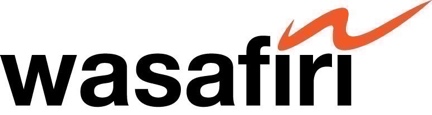 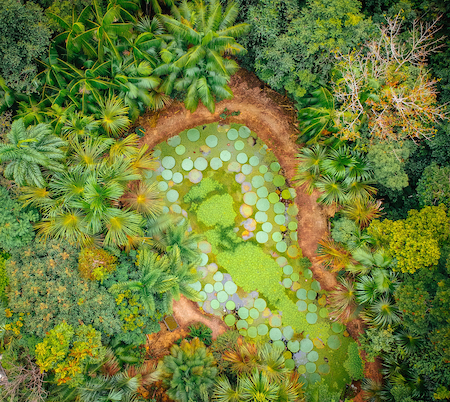 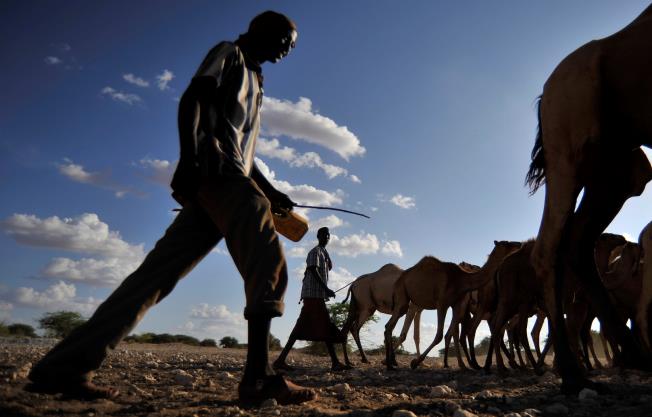 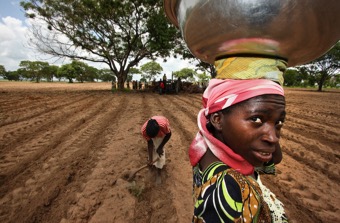 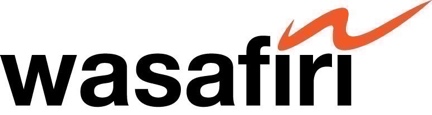 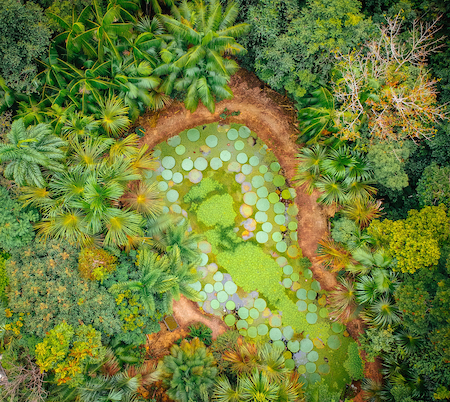 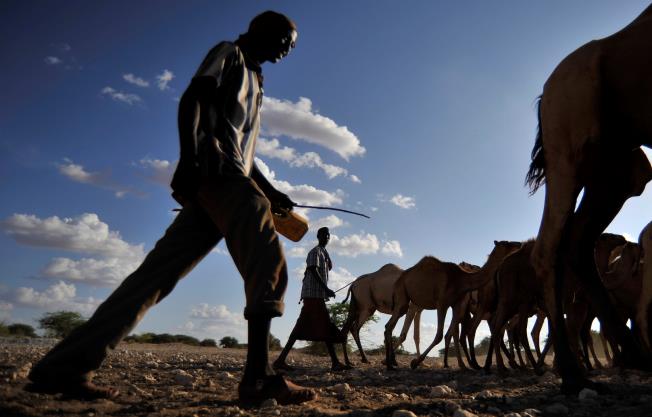 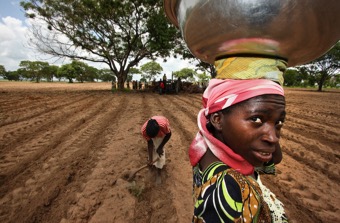 PERSONAL DETAILSPERSONAL DETAILSPERSONAL DETAILSName:Email:Current Base:Current Job Title & Organisation:Linked In Profile:Technology expertise:(Please number 1-5)Word:Technology expertise:(Please number 1-5)Excel:Technology expertise:(Please number 1-5)Powerpoint:Technology expertise:(Please number 1-5)Other:CULTURE & WASAFIRI SPIRIT CULTURE & WASAFIRI SPIRIT CULTURE & WASAFIRI SPIRIT Experience working within a purpose-driven start-up environment. We are a small, close-knit team driven by a shared ambition to increase our impact on complex global challenges such as poverty and conflict. What are the attributes do you feel it takes to work and contribute effectively in such an environment? How will you bring these into the role?(Max 150 words)Please reply here:XxxExperience working within a purpose-driven start-up environment. We are a small, close-knit team driven by a shared ambition to increase our impact on complex global challenges such as poverty and conflict. What are the attributes do you feel it takes to work and contribute effectively in such an environment? How will you bring these into the role?(Max 150 words)Please reply here:XxxExperience working within a purpose-driven start-up environment. We are a small, close-knit team driven by a shared ambition to increase our impact on complex global challenges such as poverty and conflict. What are the attributes do you feel it takes to work and contribute effectively in such an environment? How will you bring these into the role?(Max 150 words)Please reply here:XxxMARKET & CLIENT AWARENESS & ENGAGEMENT MARKET & CLIENT AWARENESS & ENGAGEMENT MARKET & CLIENT AWARENESS & ENGAGEMENT Experience working with potential clients and donors: The role requires extensive knowledge of how potential donors and clients operate – in terms of priorities, routes to market, procurement approaches and supplier selection. With which donors and clients do you have the greatest experience? What approaches would you use to monitor their changing priorities and trends?(Max 150 words)Please reply here:XxxExperience working with potential clients and donors: The role requires extensive knowledge of how potential donors and clients operate – in terms of priorities, routes to market, procurement approaches and supplier selection. With which donors and clients do you have the greatest experience? What approaches would you use to monitor their changing priorities and trends?(Max 150 words)Please reply here:XxxExperience working with potential clients and donors: The role requires extensive knowledge of how potential donors and clients operate – in terms of priorities, routes to market, procurement approaches and supplier selection. With which donors and clients do you have the greatest experience? What approaches would you use to monitor their changing priorities and trends?(Max 150 words)Please reply here:XxxOPPORTUNITY IDENTIFICATION & PIPELINE MANAGEMENTOPPORTUNITY IDENTIFICATION & PIPELINE MANAGEMENTOPPORTUNITY IDENTIFICATION & PIPELINE MANAGEMENTOpportunity identification – In the role, you will play a key role in identifying new tenders and commercial opportunities as they come out. What are some of the most important processes / mechanisms / approaches you would use for spotting new opportunities? (Max 150 Words)Please reply here:XxOpportunity identification – In the role, you will play a key role in identifying new tenders and commercial opportunities as they come out. What are some of the most important processes / mechanisms / approaches you would use for spotting new opportunities? (Max 150 Words)Please reply here:XxOpportunity identification – In the role, you will play a key role in identifying new tenders and commercial opportunities as they come out. What are some of the most important processes / mechanisms / approaches you would use for spotting new opportunities? (Max 150 Words)Please reply here:XxBID COORDINATION & PROPOSAL DEVELOPMENT BID COORDINATION & PROPOSAL DEVELOPMENT BID COORDINATION & PROPOSAL DEVELOPMENT Bid Coordination – The BD Manager will coordinate a range of proposal development processes, Please provide 2-3 examples of successful proposals you have been involved in. Ensure you indicate your role, the financial scale, the technical focus of the proposal and highlight any specific challenges in the preparation of the bid.(Max 200 words)Please reply here:XxBid Coordination – The BD Manager will coordinate a range of proposal development processes, Please provide 2-3 examples of successful proposals you have been involved in. Ensure you indicate your role, the financial scale, the technical focus of the proposal and highlight any specific challenges in the preparation of the bid.(Max 200 words)Please reply here:XxBid Coordination – The BD Manager will coordinate a range of proposal development processes, Please provide 2-3 examples of successful proposals you have been involved in. Ensure you indicate your role, the financial scale, the technical focus of the proposal and highlight any specific challenges in the preparation of the bid.(Max 200 words)Please reply here:XxProposal Development - We expect the BD Manager to be intimately involved in the design of proposals, working with our portfolio and technical leads. This could include recruiting the project team, drafting of the budget and workplan, engaging with consortium partners, packaging the bid documentation. Please tell us which aspects of proposal development you are most experienced and familiar with.(Max 200 words)Please reply here:XxProposal Development - We expect the BD Manager to be intimately involved in the design of proposals, working with our portfolio and technical leads. This could include recruiting the project team, drafting of the budget and workplan, engaging with consortium partners, packaging the bid documentation. Please tell us which aspects of proposal development you are most experienced and familiar with.(Max 200 words)Please reply here:XxProposal Development - We expect the BD Manager to be intimately involved in the design of proposals, working with our portfolio and technical leads. This could include recruiting the project team, drafting of the budget and workplan, engaging with consortium partners, packaging the bid documentation. Please tell us which aspects of proposal development you are most experienced and familiar with.(Max 200 words)Please reply here:XxOTHEROTHEROTHERAre there any other details we should know – Please add any further information you feel may be helpful in assessing your application. (Max 250 words)Please reply here:XxAre there any other details we should know – Please add any further information you feel may be helpful in assessing your application. (Max 250 words)Please reply here:XxAre there any other details we should know – Please add any further information you feel may be helpful in assessing your application. (Max 250 words)Please reply here:XxPROFESSIONAL REFERENCES x 3PROFESSIONAL REFERENCES x 3PROFESSIONAL REFERENCES x 3Please list Name, Title, Organisation, Email, Telephone:XXXPlease list Name, Title, Organisation, Email, Telephone:XXXPlease list Name, Title, Organisation, Email, Telephone:XXX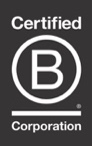 The Dock, Wilbury Villas, Brighton, BN3 6AH, United Kingdom EuropeThe Collider, 1 Haywood St., Asheville, NC 28801, USA North AmericaIkigai House, General Mathenge Drive, Spring Valley, Nairobi, Kenya AfricaWe are committed to ethical and environmental best practice. For further information, please see here.enquiry@wasafirihub.com | www.wasafirihub.comWe are committed to ethical and environmental best practice. For further information, please see here.enquiry@wasafirihub.com | www.wasafirihub.com